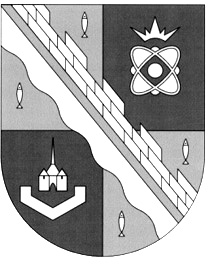 СОВЕТ ДЕПУТАТОВ МУНИЦИПАЛЬНОГО ОБРАЗОВАНИЯСОСНОВОБОРСКИЙ ГОРОДСКОЙ ОКРУГ ЛЕНИНГРАДСКОЙ ОБЛАСТИ(ЧЕТВЕРТЫЙ СОЗЫВ)Р Е Ш Е Н И Еот 19.09.2019 года № 1Руководствуясь частями 3 и 5 статьи 40 Федерального закона «Об общих принципах организации местного самоуправления в Российской Федерации» от 06 октября 2003 года №131-ФЗ (с изменениями на 2 августа 2019 года), частью 1 статьи 35 Устава муниципального образования Сосновоборский городской округ Ленинградской области (в редакции, вступившей в силу со дня начала работы совета депутатов четвертого созыва), статьями 6 и 7 Регламента совета депутатов, утвержденного решением совета депутатов от 24.10.2006 №173 «Об утверждении Регламента совета депутатов Сосновоборского городского округа» (в редакции, вступившей в силу со дня начала работы совета депутатов четвертого созыва), а также результатами тайного голосования (протокол по выборам председателя совета депутатов муниципального образования Сосновоборский городской округ Ленинградской области от 19сентября 2019 года № 3), совет депутатов Сосновоборского городского округаР Е Ш И Л:1. Избрать председателем совета депутатов муниципального образования Сосновоборский городской округ Ленинградской области из состава совета депутатов четвертого созыва – депутата Садовского Владимира Брониславовича.2. Установить, что председатель совета депутатов муниципального образования Сосновоборский городской округ Ленинградской области исполняет свои полномочия: на непостоянной (неосвобожденной) основе.3. Со дня избрания председателя совета депутатов муниципального образования Сосновоборский городской округ Ленинградской области Садовского Владимира Брониславовича считать прекращенными полномочия главы муниципального образования Сосновоборский городской округ Ленинградской области Иванова А.В. по организации деятельности совета депутатов муниципального образования Сосновоборский городской округ, избранного из состава совета депутатов третьего созыва.4. Настоящее решение вступает в силу с момента принятия.5. Решение опубликовать в городской газете «Маяк».Председательствующий                                                             В.Б. Садовский            на заседании  совета депутатов«Об избрании председателя совета депутатов муниципального образования Сосновоборский городской округ Ленинградской области из состава совета депутатов четвертого созыва и прекращении полномочий главы муниципального образования Сосновоборский городской округ Ленинградской области, избранного из состава совета депутатов третьего созыва»